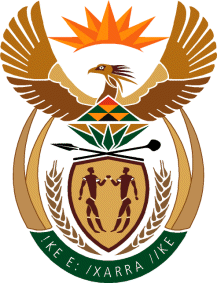 MINISTRY: PUBLIC SERVICE AND ADMINISTRATIONREPUBLIC OF SOUTH AFRICANATIONAL ASSEMBLYQUESTION FOR WRITTEN REPLY DATE:		30 SEPTEMBER 2022QUESTION NO.: 	3409Dr M M Gondwe (DA) to ask the Minister of Public Service and Administration:What (a)(i) total number of public servants are currently on suspension with full pay and at (ii) cost to the Government, (b) is the breakdown of the specified number of suspended public servants in each (i) national and (ii) provincial department and (c) number of such public servants hold senior positions within the Public Service?                             NW4112EREPLY: (i) Total number of public servants currently on suspension with full pay: 305(ii) Cost to the Government: R 130 964 676,15.(i) Breakdown of suspended public servants in National Departments:(b)	(i) Breakdown of suspended public servants in Provincial Departments:Number of senior public servants on precautionary suspension: 57NOTE: The information used for this response was obtained from the FOSAD reports sent to the DPSA as at 30 June 2022.End Name of Departments SMS Member (Level)Number of Precautionary suspensions cases received Total cost for Precautionary suspensions Agriculture, Land reform and Rural Development 141 not indicated Cooperative Governance141 R             2,396,286.82 Cooperative Governance141 R             2,360,860.58 Cooperative Governance131 R             1,939,751.03 Cooperative Governance141 R                426,844.64 Correctional Services151 R                309,095.63 131 R                182,511.67 151 R                238,714.49 Defence01 R                356,171.50 Government Printing Works  01 R                  22,752.59 Health03 R                  95,199.39 Higher Education and Training, Science & Innovation012 R             2,549,231.00 Home Affairs151 R                956,198.25 Home Affairs141 R                859,747.00 Home Affairs131 R                654,631.25 Home Affairs131 R                  94,921.50 Home Affairs01 R                790,611.21 Home Affairs01 R                502,049.41 Home Affairs01 R                500,233.08 Home Affairs01 R                199,930.50 Home Affairs01 R                171,056.25 Home Affairs01 R                178,863.75 Home Affairs01 R                163,806.00 Home Affairs01 R                163,806.00 Home Affairs01 R                149,802.00 Home Affairs01 R                184,281.75 Home Affairs01 R                171,056.25 Home Affairs01 R                184,281.75 Home Affairs01 R                171,056.25 Home Affairs01 R                  39,747.50 Home Affairs01 R                  40,344.50 Home Affairs01 R                  40,951.50 Home Affairs01 R                  20,781.50 Home Affairs01 R                  20,172.25 Home Affairs01 R                  20,172.25 Home Affairs01 R                  20,172.25 Home Affairs01 R                  21,781.00 Home Affairs01 R                  94,921.50 Independent police Investigative Directorate136 R                                 -   International Relations and Cooperation01 R                     3,158.38 Justice and Constitutional Development01 R                642,798.67 Justice and Constitutional Development01 R             1,773,149.72 Justice and Constitutional Development01 R             2,654,793.91 Military Veterans144 R             3,778,958.91 National Prosecuting Authority141 R                292,528.70 National Prosecuting Authority1 R                235,925.36 National Prosecuting Authority1 R                  53,470.45 Office of Chief Justice01 R             2,985,711.13 Office of Chief Justice01 R                  94,841.55 Public Enterprises161 R                  28,734.95 Public Service and Administration 151 R             4,951,979.60 Public Works and Infrastructure161 R             3,957,066.00 01 R                  89,538.75 Science  and Innovation01R               1,190,868,66Water and Sanitation03 R                  15,651.08 The Presidency131 R                215,374.05 TOTAL1979 R          40 257 345,63ProvincesProvincial DepartmentsNumber of Precautionary suspensions  receivedSMS Total cost for Precautionary suspension Eastern CapeCooperative Governance and Traditional Affairs 000Eastern CapeCommunity Safety10 R          1,208,961.00 Eastern CapeEconomic Development, Environmental Affairs and Tourism000Eastern CapeEducation000Eastern CapeHealth000Eastern CapeHuman Settlements000Eastern CapeOffice of the Premier000Eastern CapeProvincial Treasury000Eastern CapeRoads and Public Works and Infrastructure000Eastern CapeRural Development and Agrarian Reform000Eastern CapeSafety and Liaison000Eastern CapeSocial Development000Eastern CapeSport,  Recreation,  Arts and Culture000Eastern CapeTransport000Eastern CapeTotal10 R   1,208,961.00 Free StateAgriculture and Rural Development30 R          2,659,259.57 Free StateCooperative Governance and Traditional Affairs 00 R                              -   Free StateDESTEA11 R               12,551.07 Free StateEducation10 R             187,885.70 Free StateHealth70 R             805,249.33 Free StateHuman Settlements21 R          2,381,250.03 Free StateOffice of the Premier00 R                              -   Free StatePolice, Roads and Transport00 R                              -   Free StateProvincial Treasury10 R               48,087.60 Free StatePublic Works & Infrastructure20 R             145,487.54 Free StateSocial Development11 R               41,871.61 Free StateSport, Arts, Culture and Recreation00 R                              -   Free StateTotal183 R   6,281,642.45 GautengAgriculture and Rural Development00 R                              -   GautengEducation4GautengCooperative Governance and Traditional Affairs GautengCommunity Safety30 R             117,978.71 GautengEconomic Development73 R          5,650,621.08 GautengE-Government00 R                              -   GautengHealthNo reportNo reportNo reportGautengHuman SettlementsNo reportNo reportNo reportGautengInfrastructure Development93 R          1,831,135.27 GautengOffice of the Premier00 R                              -   GautengProvincial Treasury00 R                              -   GautengRoads and TransportNo reportNo reportNo reportGautengSocial Development00 R                              -   GautengSports, Arts , Culture and RecreationNo reportNo reportNo reportGautengTOTAL236 R   7,599,735.06 Kwazulu-NatalAgriculture and Rural Development61 R          1,517,725.00 Kwazulu-NatalArts and Culture 00 R                              -   Kwazulu-NatalCommunity Safety0    0     R                              -   Kwazulu-NatalCo-operative Governance and Traditional Affairs31 R          2,380,756.00 Kwazulu-NatalEconomic Development, Tourism and Environmental Affairs22 R             819,973.00 Kwazulu-NatalEducation283 R          4,991,434.50 Kwazulu-NatalHealth221 R          3,305,739.53 Kwazulu-NatalHuman Settlements0 R                              -   Kwazulu-NatalOffice of the Premier42 R          6,509,741.00 Kwazulu-NatalSocial Development75 R          8,394,222.35 Kwazulu-NatalSport and Recreation00 R                              -   Kwazulu-NatalProvincial Treasury00 R                              -   Kwazulu-NatalPublic Works11 R          3,376,082.40 Kwazulu-NatalTransport22 R          2,235,369.80 Kwazulu-NatalTotal7518 R 33,531,043.58 LimpopoAgriculture and Rural Development000LimpopoCOGHSTA00 R                              -   LimpopoEducation 00 R                              -   LimpopoHealth90 R              No cost indicated                 -   LimpopoLimpopo Depart. of Economic Development, Environment and Tourism00 R                              -   LimpopoOffice of the Premier00 R                              -   LimpopoProvincial Treasury00 R                              -   LimpopoPublic Works, Roads and Infrastructure00 R                              -   LimpopoSocial Development00 R                              -   LimpopoSports, Arts and Culture00 R                              -   LimpopoTransport and  Community Safety.00 R                              -   LimpopoTotal90 R                     -   MpumalangaAgriculture, Rural Development, Land and Environment Affairs000Community Safety, Security and Liaison40 R             195,439.56 Co-operative Governance and Traditional Affairs10 R                              -   Culture, Sports and recreation00 R                              -   Economic Development and Tourism00 R                              -   Education50 R          2,132,884.31 Health140 Not indicated Human Settlements000Office of the Premier20 R             509,482.95 Provincial Treasury00 R                              -   Transport, Safety and Liaison00 R                              -   Public Works, Roads and Transport00 R                              -   Social Development00 R                              -   Total260 R   2,837,806.82 Northern CapeAgriculture, Environmental Affairs,  Rural Development and Land ReformNo reportNo reportNo reportNorthern CapeCooperative Governance, Human Settlements and Traditional Affairs 00 R                              -   Northern CapeEconomic Development and Tourism00 R                             - Northern CapeEducation120 R          5,713,629.00 Northern CapeOffice of the Premier00 R                              -   Northern CapeProvincial Treasury00 R                              -   Northern CapeRoads and Public Works4 R               36,189.00 Northern CapeSports and Arts and Culture00 R                             - Northern CapeSocial Development20 R             270,956.56 Northern CapeHealth100 R       18,740,641.63 Northern CapeTransport, Safety and Liaison00 R                              -   Northern CapeTotal280 R 24,761,416.19 North WestAgriculture & Rural development22 R             429,472.00 North WestArts , Culture Sports and RecreationNo reportNo reportNo reportNorth WestCorporative Governance & Traditional Affairs00 R                              -   North WestCommunity Safety and Transport Management00 R                              -   North WestEconomic Development Environment, Conservation & Tourism10 R             210,805.23 North WestEducation No reportNo reportNo reportNorth WestHealth122 R       11,473,472.27 North West Human Settlements (New department)00 R                              -   North WestOffice of the Premier20 R             263,485.50 North WestProvincial Treasury00 R                              -   North WestPublic Works and Roads10 R             167,346.62 North WestSocial DevelopmentNo reportNo report No report North WestTotal184 R 12,544,581.62 Western CapeAgriculture00 R                              -   Western CapeCommunity Safety54 R             672,487.25 Western CapeCultural Affairs and Sport00 R                              -   Western CapeEconomic Development and Tourism00 R                              -   Western CapeEducation73 R             155,862.21 Western CapeEnvironmental and Development Planning00 R                              -   Western CapeHealth110 R            473,464.83 Western CapeHuman Settlements00 R                              -   Western CapeLocal Government 00 R                              -   Western CapeProvincial Treasury00 R                              -   Western CapeSocial Development20 R         461,437.61 Western CapeThe Premier30 R             178,891.90 Western CapeTransport and Public Works00 R                              -   Western CapeTOTAL287 R   1,942,143.80 Grand Total22638R 90 707 330,52